Хмельницький університет управління та праваХмельницький місцевий осередок Громадської організації «Всеукраїнська асоціація кримінального права»Кафедра кримінального права та процесу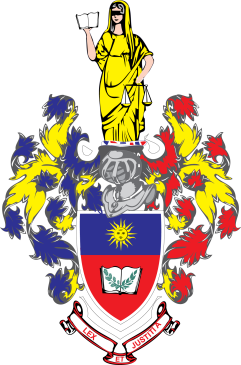 Всеукраїнська заочнанауково-практична конференція«Засади функціонування кримінальної юстиції»з виданням електронного збірника матеріалів (в форматі pdf)14травня 2019 рокуХмельницькийШановні колеги!У Хмельницькому університеті управління та права 14 травня 2019 року відбудеться  Всеукраїнська заочна науково-практична конференція «Засади функціонування кримінальної юстиції».До участі у конференції запрошуються вчені, науково-педагогічні працівники вітчизняних та зарубіжних вищих навчальних закладів, здобувачі вищої освіти другого освітнього та третього освітньо-наукового ступеня, працівники суду, правоохоронних органів та адвокати. Основні тематичні напрямки конференції:Принципи кримінального праваЗасади кримінального провадженняЗасади організації судової владиЗасади організації та діяльності прокуратуриПринципи та засади здійснення адвокатської діяльностіЗасадничі положення криміналістикиРобочі мови конференції: українська, російська, англійська.Для участі в конференції Вам необхідно до 10 травня 2019 року на електронну адресу nikiforovat27@i.ua надіслати заявку та тези доповіді оформлені за зразком поданим у буклеті. Заявки та тези доповідей надіслані у будь-якій іншій формі не приймаються.N.В. Одержання доповіді та заявки на участь, після обробки оргкомітетом, обов’язково буде підтверджено на вказану Вами електронну адресу нашим повідомленням про отримання.ЗАЯВКАна участь у роботі Всеукраїнської заочної науково-практичної конференції«Засади функціонування кримінальної юстиції»14 травня 2019 року, м. ХмельницькийДоповідь повинна бути виконана на актуальну тему, містити глибоке наукове дослідження, грамотно написана й акуратно оформлена.Особи, які не мають наукового ступеня, повинні подати засвідчену в установленому порядку рецензію наукового керівника (в письмовому, або сканованому, чи сфотографованому форматі).Назва файлу повинна відповідати прізвищу та імені учасника конференції латиницею (напр.: Petrenko_Kyrylo.doc).Обсяг доповіді не повинен перевищувати
6 сторінок, текстовий редактор – Microsoft Word, формат сторінки А4 (297х210 мм), орієнтація – книжкова, поля – ; Гарнітура – TimeNewRoman, кегель – 14, міжрядковий інтервал у тексті – 1,5, перший, другий, третій рядки і назва доповіді з міжрядковим інтервалом – 1,0; стиль – Normal.Перший рядок – прізвище, ім’я та по батькові.Другий – посада та місце роботи.Третій – науковий ступінь, вчене звання.Назва доповіді – великими буквами, вирівнювання по центру..Далі йде текст доповіді з абзацним відступом .Посилання в тексті оформлюються в квадратних дужках – [2, с. 56], де перше число означає порядковий номер у списку використаних джерел, друге – номер сторінки.Список використаних джерел розміщується наприкінці тексту й повинен бути оформлений відповідно до існуючих стандартів бібліографічного опису.Петренко ІванВолодимирович,доцент кафедри кримінального права та процесу
Хмельницького університету управління та права,
кандидат юридичних наук, доцентПРИНЦИПИ КРИМІНАЛЬНОГО ПРАВАТекст доповіді…Література:1. Мотлях О. І. Поліграф: наукова природа походження, нормативно-правове регулювання та допустимі межі застосування : [монографія] // О. І. Мотлях. – К.: Освіта України, 2012. – 394 с.Усі учасники конференції забезпечуються збірником тез конференції (формат pdf), які після проведення конференції будуть направлені на електронну адресу учасників, вказану у заявках.Координацію проведення конференції здійснює кафедра кримінального права та процесу (тел.: 0677821576 (Нікіфорова Тетяна Іванівна);  ел. адреса: nikiforovat27@i.ua).Прізвище, ім’я, по батькові:Науковий ступень, вчене звання:Місце роботи/навчання:Посада:Поштова адреса:Контактний телефон:E-mail:Тематичний напрямок:Назва доповіді:Форма участі: